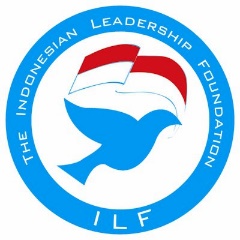 Indonesian Leadership FoundationLatar BelakangIndonesian Leadership Foundation (ILF) adalah organisasi non-profit Kristen yang didirikan pada tanggal 7 Juli 2010 di Maryland, USA. ILF dibentuk oleh beberapa warga Indonesia dan Amerika yang ingin mengembangkan pemimpin masa depan Indonesia.Misi ILF adalah mengembangkan pemimpin Indonesia melalui pendidikan dan pengembangan profesional untuk memberikan dampak positif pada masyarakat. Untuk memenuhi misi tersebut di atas, ILF mendorong setiap penerima beasiswa ILF (baik yang telah menyelesaikan maupun yang sedang menjalankan masa studinya) untuk mengembangkan dirinya secara pengetahuan dan ketrampilan melalui keterlibatannya sebagai penyelenggara maupun peserta suatu kegiatan.Mulai 1 Januari 2018, ILF membuka pendaftaran  program Pendanaan  Pengembangan Profesional bagi para penerima beasiswa ILF untuk menyelenggarakan atau menghadiri (baik secara aktif maupun pasif) suatu kegiatan Pengembangan Profesional, seperti seminar, workshop, konferensi, pelatihan, atau kelas khusus.Persyaratan ProgramAdapun persyaratan yang harus dipenuhi adalah sebagai berikut:Merupakan penerima beasiswa ILF, baik yang telah menyelesaikan maupun yang sedang menjalankan masa studinya.Melampirkan informasi kegiatan Pengembangan Profesional yang akan dihadiri/ diselenggarakan.Mengisi Formulir Permohonan Pendanaan Pengembangan Profesional ILF secara lengkap disertai dengan dokumen-dokumen pendukung yang dipersyaratkan.Berkewajiban menyampaikan laporan tertulis/ artikel tentang kegiatan Pengembangan Profesional yang dihadiri/ diselenggarakan, selambat-lambatnya 30 hari setelah berakhirnya kegiatan tersebut. Waktu Pelaksanaan ProgramPengajuan permohonan Pendanaan Pengembangan Profesional dibuka sepanjang tahun. Permohonan Pendanaan diajukan ke ILF melalui email professional@indonesianleadership.org atau secara online dengan menggunakan Formulir terlampir disertai dengan dokumen-dokumen pendukung yang dipersyaratkan. Panitia akan memberikan tanggapan selambat-lambatnya 30 hari sejak Formulir Aplikasi diterima. Panitia berhak menolak atau menyetujui Permohonan Pendanaan Pengembangan Profesional, baik sebagian maupun seluruhnya. FORMULIR PERMOHONAN DANA PENGEMBANGAN PROFESIONALData PribadiData PribadiNama Lengkap	Tempat/ Tanggal LahirJenis Kelamin (L/P)KewarganegaraanNo. KTPAlamat No. Telepon RumahNo. HPTahun Penerimaan BeasiswaNama Universitas/ FakultasGelar pendidikan yang diperoleh/ sedang ditempuhInformasi Kegiatan Pengembangan ProfesionalInformasi Kegiatan Pengembangan ProfesionalJenis KegiatanSeminar/ Workshop/ Konferensi/ Pelatihan/ Kelas Khusus Partisipasi  Aktif (pembicara, panitia/ penyelenggara, pencari dana)   Pasif (peserta biasa)Nama KegiatanWebsite KegiatanLampiran (brosur, proposal, dan lain sebagainya)Y/T, sebutkan …Institusi PenyelenggaraJumlah Kebutuhan Dana Jumlah Dana Tersedia Jumlah Permintaan Dana Manfaat Partisipasi/ Penyelenggaraan KegiatanTuliskan manfaat yang akan Anda peroleh dari penyelenggaraan/ partisipasi dalam kegiatan tersebut (300 - 500 kata). Alasan Permohonan DanaTuliskan mengapa Anda mengajukan permohonan dana kepada ILF serta berikan perincian total alokasi dana dan  jumlah dana yang diminta.  Apabila terdapat dana dari sumber lain, jelaskan sumber dana lain tersebut (300 - 500 kata). Daftar Kelengkapan Dokumen Scan Formulir Permohonan Dana Pengembangan Profesional (lengkap dengan esai dan tanda tangan Pemohon)Scan brosur/ proposal/ informasi kegiatan Pengembangan ProfesionalPernyataan PemohonPernyataan PemohonPernyataan PemohonDengan ini saya menyatakan telah membaca, mengerti, dan siap mematuhi semua instruksi terkait program Permohonan Dana Pengembangan Profesional. Saya menyatakan seluruh informasi yang diberikan dalam Formulir Permohonan ini adalah benar. Dengan demikian, Indonesian Leadership Foundation berhak menolak atau membatalkan pemberian Dana Pengembangan Profesional saya serta meminta pengembalian Dana tersebut apabila saya memberikan informasi yang tidak benar. Saya menyetujui Indonesian Leadership Foundation untuk mempergunakan Formulir Permohonan ini dan seluruh dokumen pendukungnya untuk mengevaluasi pemberian Dana Pengembangan Profesional kepada saya. Apabila saya berhasil memperoleh Dana Pengembangan Profesional (baik sebagian maupun sepenuhnya), maka saya berkewajiban menyampaikan laporan tertulis/ artikel tentang kegiatan Pengembangan Profesional tersebut dalam waktu 30 hari setelah berakhirnya program dan saya  memberikan hak kepada Indonesian Leadership Foundation untuk mempublikasikan laporan tertulis/ artikel tersebut untuk membantu rekan penerima beasiswa atau pemimpin lainnya.  Dengan ini saya menyatakan telah membaca, mengerti, dan siap mematuhi semua instruksi terkait program Permohonan Dana Pengembangan Profesional. Saya menyatakan seluruh informasi yang diberikan dalam Formulir Permohonan ini adalah benar. Dengan demikian, Indonesian Leadership Foundation berhak menolak atau membatalkan pemberian Dana Pengembangan Profesional saya serta meminta pengembalian Dana tersebut apabila saya memberikan informasi yang tidak benar. Saya menyetujui Indonesian Leadership Foundation untuk mempergunakan Formulir Permohonan ini dan seluruh dokumen pendukungnya untuk mengevaluasi pemberian Dana Pengembangan Profesional kepada saya. Apabila saya berhasil memperoleh Dana Pengembangan Profesional (baik sebagian maupun sepenuhnya), maka saya berkewajiban menyampaikan laporan tertulis/ artikel tentang kegiatan Pengembangan Profesional tersebut dalam waktu 30 hari setelah berakhirnya program dan saya  memberikan hak kepada Indonesian Leadership Foundation untuk mempublikasikan laporan tertulis/ artikel tersebut untuk membantu rekan penerima beasiswa atau pemimpin lainnya.  Dengan ini saya menyatakan telah membaca, mengerti, dan siap mematuhi semua instruksi terkait program Permohonan Dana Pengembangan Profesional. Saya menyatakan seluruh informasi yang diberikan dalam Formulir Permohonan ini adalah benar. Dengan demikian, Indonesian Leadership Foundation berhak menolak atau membatalkan pemberian Dana Pengembangan Profesional saya serta meminta pengembalian Dana tersebut apabila saya memberikan informasi yang tidak benar. Saya menyetujui Indonesian Leadership Foundation untuk mempergunakan Formulir Permohonan ini dan seluruh dokumen pendukungnya untuk mengevaluasi pemberian Dana Pengembangan Profesional kepada saya. Apabila saya berhasil memperoleh Dana Pengembangan Profesional (baik sebagian maupun sepenuhnya), maka saya berkewajiban menyampaikan laporan tertulis/ artikel tentang kegiatan Pengembangan Profesional tersebut dalam waktu 30 hari setelah berakhirnya program dan saya  memberikan hak kepada Indonesian Leadership Foundation untuk mempublikasikan laporan tertulis/ artikel tersebut untuk membantu rekan penerima beasiswa atau pemimpin lainnya.  Nama Lengkap                    Tanda TanganTanggal